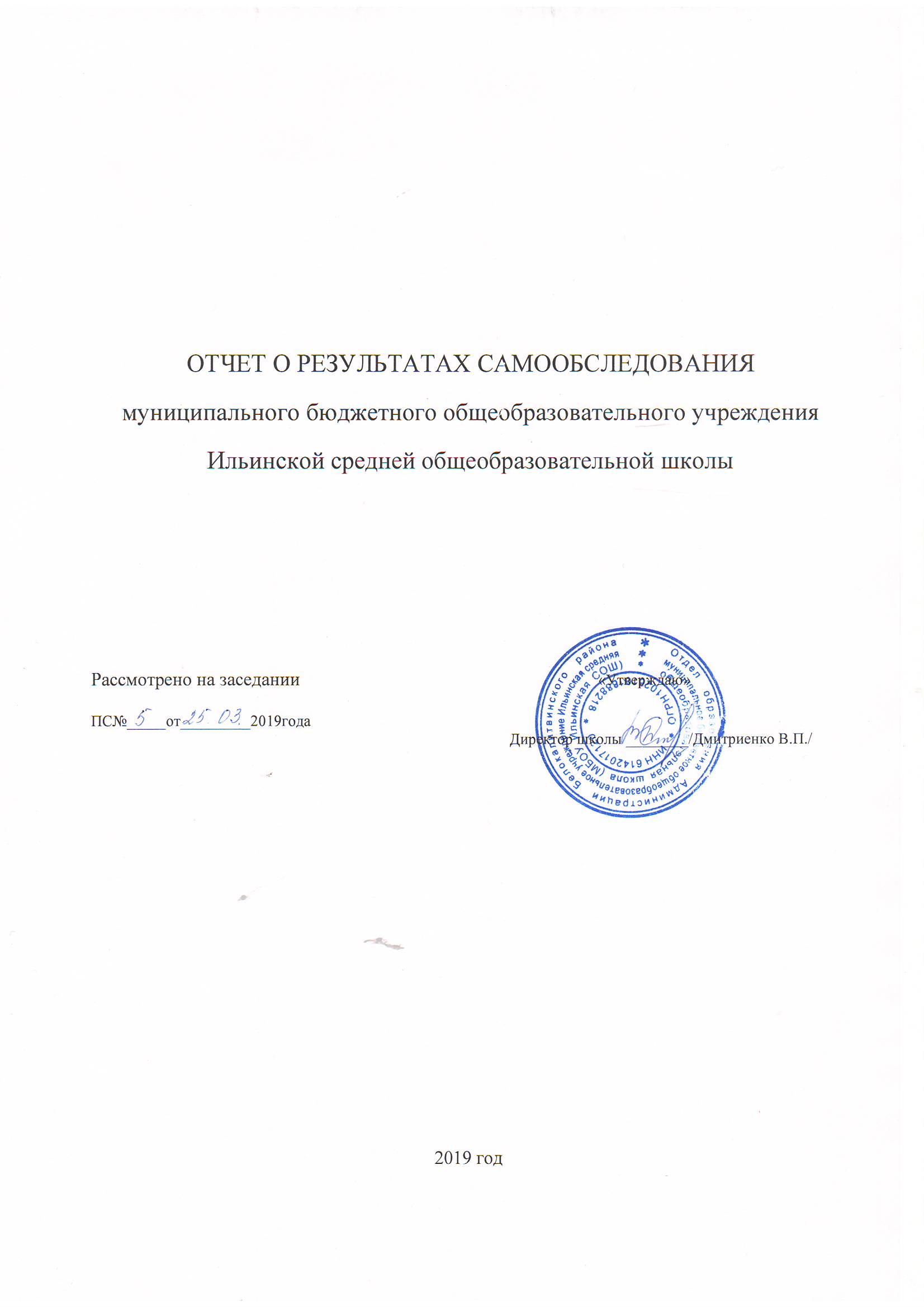 1.Общие сведения об организации.1.1.Полное наименование общеобразовательного учреждения в соответствии с Уставом: Муниципальное бюджетное общеобразовательное учреждение Ильинская средняя общеобразовательная школа (МБОУ Ильинская СОШ)1.2.  Местонахождение  (юридический,  фактический  адрес;  при  наличии  нескольких площадок, на которых ведется образовательная деятельность; указать все адреса);Юридический адрес:347 033, Ростовская область, Белокалитвинский район, х. Ильинка,  ул. Школьная 1.Фактический  адрес: 347 033, Ростовская область, Белокалитвинский район, х. Ильинка,  ул. Школьная 1.1.3.  Телефон, факс:8(8638361782)1.4.  Электронная почта: bkilinka@ mail.ru1.5. Директор: Дмитриенко Виктория Павловна1.6. Учредитель: Отдел образования Администрации Белокалитвинского района, учредительный договор от 01.09. 2012 г.1.7. Лицензия на право ведения образовательной деятельности (серия, номер, дата выдачи и срок действия, кем выдана), приложение к лицензии. Перечень реализуемых образовательных программ в соответствии с лицензией. Серия: 61Л01 номер: 0000489  регистрационный номер: 3231  дата выдачи: 14.02.2013 г.  срок действия: бессрочно  кем выдана: Региональной службой по надзору и контролю в сфере образования  Ростовской области.1.8. Свидетельство о государственной аккредитации (серия, номер, дата выдачи и срок действия, кем выдана). Реализуемые образовательные программы в соответствии со свидетельством о государственной аккредитации. Серия: 61А01 номер:  0000033 регистрационный номер: 1990 дата выдачи:  25 октября 2012г.   срок действия: до 25.10.2024 г. кем выдана: Региональной службой по надзору и контролю в сфере образования Ростовской области1.9.Режим работы: понедельник- суббота с 8-00 до 17-001.10. Свидетельство о государственной аккредитации (серия, номер, дата выдачи и срок действия, кем выдана). Реализуемые образовательные программы в соответствии со свидетельством о государственной аккредитации. Серия: ОП  номер:  025219 регистрационный номер: 1282 дата выдачи:  25октября 2011г.   срок действия: по 23.10.2023 г. кем выдана: Региональной службой по надзору и контролю в сфере образования Ростовской области2. Система управления школой.Система управления школой Руководство школьными методическими объединениямиМО начальных классов – Адамова Л.В.МО естественно-математического цикла–Гуров С.М.МО гуманитарного цикла– Нефедова Н.В.МО классных руководителей –Сулименко Т.Л.3. Образовательная деятельность.3.1. Образовательные программы. МБОУ Ильинская СОШ  осуществляет образовательный процесс по следующим образовательным программам:-основная общеобразовательная программа начального общего образования – 1-4 классы (нормативный срок освоения 4 года)  http://ilinka.bkobr.ru/attachments/article/943/Osnovnaia%20obrazovatel%60naia%20programma%20nachal%60nogo%20obshchego%20obrazovaniia.docx;-основная общеобразовательная программа основного общего образования – 5-9 классы (нормативный срок освоения 5 лет) http://ilinka.bkobr.ru/attachments/article/942/Osnovnaia%20obrazovatel%60naia%20programma%20osnovnogo%20obshchego%20obrazovaniia.docxhttp://ilinka.bkobr.ru/attachments/article/944/Osnovnaia%20obrazovatel%60naia%20programma%20(FGOS%205-8%20class).docx;-основная общеобразовательная программа среднего общего образования – 10-11 классы (нормативный срок освоения 2 года) http://ilinka.bkobr.ru/attachments/article/941/Osnovnaia%20obrazovatel%60naia%20programma%20srednego%20obshchego%20obrazovaniia.docx;Начальное общее образование является базой для получения основного общего образования. Программы начального общего образования обеспечивают  развитие обучающихся, овладение навыками чтения, письма, счета, основными умениями учебной деятельности, элементами теоретического мышления, простейшими навыками самоконтроля учебных действий, культуры поведения и речи, основами личной гигиены и здорового образа жизни.Основное общее образование является базовым  для получения среднего общего образования, среднего профессионального образования. Программы основного общего образования обеспечивают условия для воспитания, становления и формирования личности обучающегося, для развития его склонностей, интересов и способностей к социальному самоопределению. Среднее общее образование – завершающая ступень общего образования, призванная обеспечить функциональную грамотность и социальную адаптацию обучающихся, содействовать их общественному и гражданскому самоопределению. Вариативность программ общего образования обеспечивается наличием и соотношением в структуре их содержания следующих компонентов:а) обязательного базового федерального; б) регионального; в) самостоятельно определяемого школой, исходя из запросов обучающихся и их родителей (законных представителей). 
Учебный план школы составлен на основании следующих нормативно- правовых документов:Законы: - Федеральный Закон от 29.12. 2012 № 273-ФЗ «Об образовании в Российской Федерации» (ред. от 02.03.2016; с изм. и доп., вступ. в силу с 01.07.2016);- Федеральный закон от 01.12.2007 № 309  «О внесении изменений в отдельные законодательные акты Российской Федерации в части изменения и структуры Государственного образовательного стандарта» (ред. от 23.07.2013);- Областной закон от 14.11.2013 № 26-ЗС «Об образовании в Ростовской области» (в ред. от 24.04.2015 № 362-ЗС). Программы:- Примерная основная образовательная программа начального общего образования (одобрена федеральным учебно-методическим объединением по общему образованию, протокол заседания от 08.04.2015 № 1/15); - Примерная основная образовательная программа основного общего образования (одобрена федеральным учебно-методическим объединением по общему образованию, протокол заседания от 08.04.2015 № 1/15). Постановления:- постановление Главного государственного санитарного врача РФ от 29.12.2010 № 189 «Об утверждении СанПиН 2.4.2.2821-10 «Санитарно-эпидемиологические требования к условиям и организации обучения в общеобразовательных учреждениях» (в ред. изменений № 1, утв. Постановлением Главного государственного санитарного врача РФ от 29.06.2011 № 85, изменений № 2, утв. Постановлением Главного государственного санитарного врача РФ от 25.12.2013 № 72, изменений № 3, утв. Постановлением Главного государственного санитарного врача РФ от 24.11.2015 № 81).Приказы:- приказ Минобразования России от 05.03.2004 № 1089 «Об утверждении федерального компонента государственных образовательных стандартов начального общего, основного общего и среднего (полного) общего образования»(в ред. приказов Минобрнауки России от 03.06.2008 № 164,от 31.08.2009 № 320, от 19.10.2009 № 427, от 10.11.2011 № 2643, от 24.01.2012 № 39, от 31.01.2012 № 69, от 23.06.2015 № 609, от 07.06. 2017 № 506);- приказ Минобразования России от 09.03.2004 № 1312 «Об утверждении федерального базисного учебного плана и примерных учебных планов для образовательных учреждений Российской Федерации, реализующих программы общего образования» (в ред. приказов Минобрнауки России от 20.08.2008 № 241, 30.08.2010 № 889, 03.06.2011 № 1994, от 01.02.2012 № 74);-  приказ Минобрнауки России от 05.10.2009 № 373 «Об утверждении и введении в действие федерального государственного образовательного стандарта начального общего образования» (в ред. приказов Минобрнауки России от 26.11.2010 № 1241, от 22.09.2011 № 2357, от 18.12.2012 № 1060, от 29.12.2014 № 1643);-  приказ Минобороны России и Минобрнауки России от 24.02.2010 № 96/134 «Об утверждении Инструкции об организации обучения граждан Российской Федерации начальным знаниям в области обороны и их подготовки по основам военной службы в образовательных учреждениях среднего (полного) общего образования, образовательных учреждениях начального профессионального и среднего профессионального образования и учебных пунктах»;- приказ Минобрнауки России от 17.12.2010 № 1897 «Об утверждении и введении в действие федерального государственного образовательного стандарта основного общего образования» (в ред. приказа Минобрнауки России от 29.12.2014 № 1644);-  приказ Минобрнауки России от 30.08.2013 № 1015 «Об утверждении Порядка организации и осуществления образовательной деятельности по основным общеобразовательным программам - образовательным программам начального общего, основного общего и среднего общего образования» (в ред. от 13.12. 2013, от 28.05.2014, от 17.07.2015);
- приказ Минобрнауки России от 31.03.2014 № 253 «Об утверждении федерального перечня учебников, рекомендуемых к использованию при реализации имеющих государственную аккредитацию образовательных программ начального общего, основного общего, среднего общего образования» (в ред. приказов Минобрнауки России от 08.06.2015 № 576, от 28.12.2015 №1529, от 26.01.2016 № 38);-  приказ Минобрнауки России от 09.01.2014 г. № 2 «Об утверждении порядка применения организациями, осуществляющими образовательную деятельность, электронного обучения, дистанционных образовательных технологий при реализации образовательных программ»;-  приказ Минобрнауки России от 28.05.2014 № 594 «Об утверждении Порядка разработки примерных основных образовательных программ, проведения их экспертизы и ведения реестра примерных основных образовательных программ» (в ред. приказов Минобрнауки России от 07.10.2014 № 1307, от 09.04.2015                    № 387);- приказ от 29.12.2014 № 1643 Минобрнауки России «О внесении изменений в приказ Министерства образования и науки Российской Федерации от 6 октября 2009 г. № 373 «Об утверждении и введении в действие федерального государственного образовательного стандарта начального общего образования»;- приказом Минобрнауки России от 29.12.2014 № 1644 «О внесении изменений в приказ Министерства образования и науки Российской Федерации от 17 декабря 2010 г. № 1897 «Об утверждении федерального государственного образовательного стандарта основного общего образования»;-  приказ Минобрнауки России от 29.12.2014 № 1645 «О внесении изменений в приказ Министерства образования и науки Российской Федерации от 17 мая . № 413 «Об утверждении федерального государственного образовательного стандарта среднего (полного) общего образования»;- приказ Минобрнауки России  от 29.04.2015 № 450 «О порядке отбора организаций, осуществляющих  выпуск учебных пособий, которые допускаются к использованию при реализации имеющих государственную аккредитацию образовательных программ начального общего, основного общего, среднего общего образования»;- приказ Минобрнауки России  от 14.08.2015 № 825 «О внесении изменений в Порядок формирования федерального перечня учебников, рекомендуемых к использованию при реализации имеющих государственную аккредитацию образовательных программ начального общего, основного общего, среднего общего образования, утвержденный приказом Минобразования и науки России от 5 сентября 2013 года № 1047»;- приказ от 31.12.2015 № 1576 «О внесении изменений в федеральный государственный образовательный стандарт начального общего образования, утвержденный приказом Министерства образования и науки Российской Федерации от 06.10.2009 № 373»;- приказ от 31.12.2015 № 1577 «О внесении изменений в федеральный государственный образовательный стандарт основного общего образования, утвержденный приказом Министерства образования и науки Российской Федерации от 17.12.2010 № 1897»;- приказ от 31.12.2015 № 1578 «О внесении изменений в федеральный государственный образовательный стандарт среднего общего образования, утвержденный приказом Министерства образования и науки Российской Федерации от 17.05.2012 № 413».- приказ от 15.12.2016 № 1598 «Об утверждении Комплекса мер, направленных на систематическое обновление содержания образования на основе результатов мониторинговых исследований и с учетом современных достижений науки и технологий, изменений запросов учащихся и общества, ориентированности на применение знаний, умений и навыков в реальных жизненных условиях».- приказ  от 07.06.2017 № 506 «О внесении изменений в федеральный компонент государственного образовательного стандарта, утвержденный приказом Минобразования России 5 марта 2004 г. № 1089» Письма: - письмо Минобразования России  от 31.10.2003 № 13-51-263/123 «Об оценивании  и аттестации учащихся, отнесенных по состоянию  здоровья к специальной медицинской группе для занятий физической культурой»;- письмо Департамента государственной политики в образовании Минобрнауки России от 04.03.2010 № 03-413 «О методических рекомендациях по реализации элективных курсов»;- письмо Департамента общего образования Минобрнауки России от 12.05.2011 № 03-296 «Об организации внеурочной деятельности при введении федерального государственного образовательного стандарта общего образования»;- письмо Минобрнауки России от 09.02.2012 № 102/03 «О введении курса ОРКСЭ с 1 сентября 2012 года»;- письмо от 15.11.2013 № НТ-1139/08 «Об организации получения образования в семейной форме»;-  письмо Минобрнауки России от 29.04.2014 № 08-548 «О федеральном перечне учебников»;- письмо  Минобрнауки России от 15.07.2014 № 08-888 «Об аттестации учащихся общеобразовательных организаций по учебному предмету «Физическая культура»;- письмо Минобрнауки России от 02.02.2015 № НТ-136/08 «О федеральном перечне учебников»;- письмо Минобрнауки России от 25.05.2015 № 08-761 «Об изучении предметных областей: «Основы религиозных культур и светской этики» и «Основы духовно-нравственной культуры народов России»;- письмо от 20.07.2015 № 09-1774 «О направлении учебно-методических материалов»;-  письмо Минобрнауки России от 04.09.2015 № 08-1404 «Об отборе организаций, выпускающих учебные пособия»;- письмо Минобрнауки России от 18.03.2016 № НТ-393/08 «Об обеспечении учебными изданиями (учебниками и учебными пособиями).Региональное письмо:- письмо Министерства общего и профессионального образования РО от ________года № 24/4.1 «Рекомендации по составлению учебного плана образовательных организаций, реализующих основные образовательные программы начального общего, основного общего, среднего общего образования, расположенных на территории  Ростовской области, на 2018-2019 учебный год» Устав образовательного учреждения: -Устав муниципального  бюджетного общеобразовательного учреждения Ильинской средней общеобразовательной школы. Утвержден приказом Отдела образования Администрации Белокалитвинского района  от 11.08.2015г № 545 Положение «Об организации промежуточной аттестации обучающихся общеобразовательных организаций».Утверждено приказом по МБОУ Ильинская СОШ № 89 от 20.08.2014г.Учебный план для детей с умственной отсталостью ориентирован на 2018-2019 учебный год 9 класс ( согласно справке №121 от 12.09.2018г).Продолжительность учебного года составляет 34 учебные недели. Общее количество часов– 16 часов в неделю.Продолжительность урока 45 минут (СанПиН 2.4.2.2821-10).Учебные занятия проводятся по 5-дневной учебной неделе. Продолжительность каникул не менее 30 календарных дней в учебном году, летом - 8 календарных недель.	  Вариант 2 предполагает, что обучающаяся с умеренной  умственной  отсталостью получает образование, которое по содержанию и итоговым достижениям не соотносится к моменту завершения школьного обучения с содержанием и итоговыми достижениями сверстников, не имеющих ограничений здоровья, в пролонгированные сроки.     Основными целями надомного обучения являются: обеспечение достижения больными детьми образования, обеспечение их оптимальной социальной интеграции, сохранение и укрепление здоровья больных детей, адаптация обучающихся к жизни в обществе.Предметом итоговой оценки освоения обучающейся АООП должно быть достижение результатов освоения программы последнего года обучения и развитие жизненной компетенции обучающейся.При реализации варианта 2  в форме обучения ребенка на дому обязательным является расширение его жизненного опыта и социальных контактов в доступных для него пределах. Обязательной является специальная организация среды для реализации особых образовательных потребностей обучающейся, развитие её жизненной компетенции в разных социальных сферах (образовательной, семейной, досуговой, трудовой и других).Обязательная часть учебного плана включает обязательные предметные области: язык и речь, математика, обществознание, естествознание, технологии, искусство, коррекционные занятия.При этом выделяются основные задачи реализации содержания каждой предметной области.Образовательная  область: Язык и речь представлена предметами:- Русский язык и чтение.Основные задачи реализации содержания:Содержание обучения русскому языку строится на принципах коммуникативного подхода и отличается от орфографического, направлен на  развитие контекстной устной и письменной речи. Коммуникативный подход в большей мере соответствует специфическим особенностям интеллектуальной деятельности умственно отсталых обучающихся, которым трудно освоить логику построения языка на основе анализа, запоминания, и воспроизведения грамматических правил и категорий.Образовательная  область: Математика представлена предметом:-МатематикаОбразовательная область «Математика»представлена элементарной математикой, имеет выраженную практическую направленность с целью обеспечения жизненно важных умений. Математика изучает представления о количестве, числе, знакомство с цифрами, составом числа в доступных ребенку пределах, счет, решение простых арифметических задач с опорой на наглядность. Использование математических знаний при решении соответствующих возрасту житейских задач.	Образовательная  область: Обществознание представлена предметами: -История Отечества –формирует систему знаний о самых значимых исторических событиях в становлении и развитии Российской государственности с древнейших времен до новейшей истории. Нарушение сложных форм  познавательной деятельности не позволяет выстраивать курс на основе хронологических сведений, поэтому он представлен на наиболее ярких ключевых событиях эволюции России-География – элементарный курс физической географии. Особое место в курсе географии  отводится на изучение родного края.-Этика- направлена на формирование нравственного самосознания, развитие навыков социального поведения в ближайшем окружении. Содержание предмета имеет практическую направленность, где в ходе анализа нравственных категорий и понятий учатся дифференцировать приемлемые и отвергаемые обществом формы социального поведения человека.	Образовательная область: Естествознание реализуется предметами Естествознание с разделами :растения, животные, человек. Также как и другие предметы учебного плана, естествоведческие знания помогают осмыслению связи живой и неживой природы, формируют  практические навыки взаимодействия с объектами природы, её явлениями. Раздел «человек» позволяет изучать не только строение и функции органов человека, но прежде всего профилактику различных заболеваний.Образовательная область: Технология включает -Домоводство, которое соответствует задачам трудового обучения и социального воспитания, позволяет формировать навыки по ведению домашнего хозяйства.	Образовательная  область: Искусство представлена предметом: -Профильный труд Содержание предмета имеет практическую направленность.Формируется  интерес к предметному рукотворному миру; освоение простых действий с предметами и материалами; умение следовать определенному порядку (алгоритму/ расписанию) при выполнении предметных действий. Овладение навыками предметно-практической деятельности как необходимой основой для самообслуживания, коммуникации, изобразительной, бытовой и трудовой деятельности. Коррекционно-развивающая область является обязательной частью занятий, поддерживающих процесс освоения АООП. Содержание определяется для каждого обучающегося с учетом его особых образовательных потребностей на основе рекомендаций ПМПК, ИПРА. Основные задачи реализации содержания:коррекция отдельных сторон психической деятельности и личностной сферы. Дополнительная помощь в освоении отдельных действий и представлений, которые оказываются для обучающейся особенно трудными. Развитие индивидуальных способностей обучающейся, её творческого потенциала. Учебный план для детей с ОВЗ (АООП)  ориентирован на 2018-2019 учебный год 6 класс (согласно справке №152 от 26.09.2018г).Продолжительность учебного года составляет 35 учебных недель. Общее количество часов– 14 часов в неделю.Продолжительность урока 45 минут (СанПиН 2.4.2.2821-10).Учебные занятия проводятся по 6-дневной учебной неделе. По рекомендации ПМПК часть учебных занятий проводится в классе, в котором обучается учащаяся. Продолжительность каникул не менее 30 календарных дней в учебном году, летом - 8 календарных недель.   Основными целями надомного обучения являются: обеспечение достижения больными детьми образования, обеспечение их оптимальной социальной интеграции, сохранение и укрепление здоровья больных детей, адаптация обучающихся к жизни в обществе.Базисный учебный план  для 6 класса предусматривает овладение знаниями в объеме базового ядра образовательных учебных курсов, единых для образовательных организаций РФ. Предусматривается коррекция недостатков  в развитии и индивидуальная коррекционная работа, направленная на преодоление трудностей в овладении отдельными предметами.3.2. Режим занятий.  На основании статьи 2 Федерального Закона от 29 декабря 2012г. № 273-ФЗ  «Об образовании  в Российской Федерации»  на 2018-2019 учебный год составлен календарный учебный график. http://ilinka.bkobr.ru/attachments/article/940/uchebny%60i%60%20grafik.PDF http://ilinka.bkobr.ru/attachments/article/929/raspisanie%20urokov.PDFhttp://ilinka.bkobr.ru/index.php/uchashchimsya/raspisanie-urokov/569-raspisanie-zvonkov-na-2014-2015-uchebnyj-god3.3. Количество смен.Занятия с обучающимися проводятся в одну смену.3.4. Формы обучения. В  соответствии с Федеральным Законом от 29 декабря 2012г. № 273-ФЗ  «Об образовании в Российской Федерации» (ст.17),  с  учетом потребностей и возможностей развития личности образование может быть получено:— в организации, осуществляющей образовательную деятельность;— вне организации, осуществляющей образовательную деятельность (в форме семейного образования и самообразования). http://ilinka.bkobr.ru/index.php/o-shkole/dokumenty/lokalnye-normativnye-akty/item/download/209_29146faac1169f1dbece4fb9e147a752 3.5. Воспитательная  работа и ее направления.Целью воспитательной работы школы является:совершенствование воспитательной деятельности, способствующей развитию нравственной, физически здоровой личности, способной к творчеству и самоопределению.                    Задачи воспитательной работы:Продолжить создавать условий для успешного перехода на ФГОС второго поколения;Совершенствование системы воспитательной работы в классных коллективах; Приобщение школьников к ведущим духовным ценностям своего народа, к его национальной культуре, языку, традициям и обычаям;Продолжить работу, направленную на сохранение и укрепление здоровья обучающихся, привитие им навыков здорового образа жизни, на профилактику правонарушений, преступлений несовершеннолетними;Создать условия для выстраивания системы воспитания в школе на основе гуманизации и личностно-ориентированного подхода в обучении и воспитании школьников.Продолжить работу по поддержке социальной инициативы, творчества, самостоятельности у школьников через развитие детских общественных движений и органов ученического самоуправления.Дальнейшее развитие и совершенствование системы дополнительного образования в школе.Развитие коммуникативных умений педагогов, работать в системе «учитель – ученик - родитель».		Реализация этих целей и задач предполагает:• Создание благоприятных условий и возможностей для полноценного развития личности, для охраныздоровья и жизни детей;• Создание условий проявления и мотивации творческой активности воспитанников в различных сферахсоциально значимой деятельности;• Развитие системы непрерывного образования; преемственность уровней и ступеней образования; поддержкаисследовательской и проектной деятельности;• Освоение и использование в практической деятельности новых педагогических технологий и методиквоспитательной работы;• Развитие различных форм ученического самоуправления; • Дальнейшее развитие и совершенствование системы дополнительного образования в школе;• Координация деятельности и взаимодействие всех звеньев воспитательной системы: базового идополнительного образования; школы и социума; школы и семьи;Образ выпускника начальной школы:1.Социальная компетенция - Восприятие и понимание учащимися таких ценностей, как «семья», «школа», «учитель», «родина», «природа», «дружба со сверстниками», «уважение к старшим». Потребность выполнять правила для учащихся, умение различать хорошие и плохие поступки людей, правильно оценивать свои действия и поведение одноклассников, соблюдать порядок и дисциплину в школе и общественных местах. Соблюдение режима дня и правил личной гигиены. Стремление стать сильным, быстрым, ловким и закаленным, желание попробовать свои силы в занятиях физической культурой и спортом.2.Общекультурная компетенция - Наблюдательность, активность и прилежание в учебном труде, устойчивый интерес к познанию. Сформированность основных черт индивидуального стиля учебной деятельности, готовности к обучению в основной школе. Эстетическая восприимчивость предметов и явлений в окружающей природной и социальной среде, наличие личностного (собственного, индивидуального) эмоционально окрашенного отношения к произведениям искусства.3.Коммуникативная компетенция - Овладение простейшими коммуникативными умениями и навыками: умение говорить и слушать; способность сопереживать, сочувствовать, проявлять внимание к другим людям, животным, природе. Образ выпускника основной школы:1. Нравственный потенциал: социальная взрослость, ответственность за свои действия, осознание собственной индивидуальности, потребность в общественном признании, необходимый уровень воспитанности.2. Интеллектуальный потенциал: достаточный уровень базовых знаний, норм социального поведения и межличностного общения.3. Коммуникативный потенциал: эмпатия, коммуникативность, толерантность, умения саморегуляции.4. Художественно - эстетический потенциал: самосознание и адекватная самооценка, способность рассуждать и критически оценивать произведения литературы и искусства.5. Физический потенциал: самоопределение в способах достижения здоровья, самоорганизация на уровне здорового образа жизни. Основные направления воспитания и социализации:Воспитание гражданственности, патриотизма, социальной ответственности и компетентности,уважения к правам, свободам и обязанностям человека.Воспитание нравственных чувств, убеждений и этического сознания.Воспитание трудолюбия, творческого отношения к образованию, труду, жизни, подготовка к сознательному выбору профессии.Формирование ценностного отношения к семье, здоровью и здоровому образу жизни.Воспитание ценностного отношения к природе, окружающей среде (экологическое воспитание).Воспитание ценностного отношения к прекрасному, формирование представлений об эстетических идеалах и ценностях, основ эстетической культуры (эстетическое воспитание).Все направления воспитания и социализации важны, дополняют друг друга и обеспечивают развитие личности на основе отечественных духовных, нравственных и культурных традиций. Планируемые результаты:• У учащихся сформированы представления о базовых национальных ценностях российского общества;• Учащиеся активно включены в коллективную творческую деятельность ученического самоуправления, ориентированную на общечеловеческие и национальные ценности;• Система воспитательной работы стала более прозрачной, логичной благодаря организации через погружение в «тематические периоды»; такая система ориентирована на реализацию каждого направления воспитательной работы;• Максимальное количество учащихся включено в систему дополнительного образования. Организация занятий в кружках направлена на развитие мотивации личности к познанию и творчеству;• Повышено профессиональное мастерство классных руководителей и мотивация к самообразованию, благодаря чему увеличилась эффективность воспитательной работы в классах.• Система мониторинга эффективности воспитательного процесса позволяет своевременное выявление и анализ изменений, происходящих в воспитательном процессе, и факторов, вызывающих их• Повышена педагогическая культура родителей, система работы способствует раскрытию творческого потенциала родителей, совершенствованию семейного воспитания на примерах традиций семьи, усилению роли семьи в воспитании детей.Система дополнительного образования Вся внеурочная деятельность в школе направлена на формирование социальной компетентности учащихся, развитие их творческого потенциала. Цель воспитания — это личность, свободная, талантливая, физически здоровая, обогащенная научными знаниями, способная самостоятельно строить свою жизнь.Однако потребности личности в достижениях связываются не только с учебной деятельностью. В соответствии с этим направленность внеурочной воспитательной работы можно охарактеризовать следующим образом:направленность на сотрудничество с людьми, оказание помощи и поддержки окружающим, ответственности за общее дело;направленность на формирование коммуникативной компетентности, способности к эффективному межличностному взаимодействию, совместной работе в коллективе и группе;направленность на формирование высокой и устойчивой самооценки, чувства собственного достоинства.Направления работы кружков.4. Содержание и качество подготовки учащихся.Анализ результатов ГИА за 3 года.Результаты ОГЭ.Результаты ОГЭ -9  по основным предметам за 3 годаАнализируя таблицу и диаграммы видно, что уровень обученности по годам снижается и по русскому языку и по математике особенно в 2017 году,в 2018 году уровень обученности по предметам вырос,но незначительно. Качество знаний по русскому языку заметно снижается примерно в 1,5 раза. Качество знаний по математике довольно высокое, особенно в 2017году.Результаты ОГЭ -9  по предметам по выбору за 3 годаАнализируя таблицы и диаграммы можно сделать вывод, что учащиеся каждый год  выбирают биологию и географию.  1 раз была выбрана информатика.  2 года выбирались обществознание и химия.  Экзамены 2016 года не показали 100 уровень обученности ни по одному из выбранных предметов. Уровень обученности  2017 года высокий по всем предметам, кроме химии, в 2018 учебном году учащиеся показали высокий уровень обученности по всем выбранным предметам. Качество знаний по химии, информатике в 2017 году очень высокое, чуть ниже, но достаточно высокое качество знаний по географии и обществознанию. Низкое качество обученности показывают учащиеся по биологии. За 3 года оно увеличивается примерно в 2 раза, но не достигло уровня 50%. Экзамены 2016 года показали низкое качество знаний по всем выбранным предметам. Результаты ЕГЭ Анализируя таблицы и диаграммы можно сделать выводы, что учащиеся 11 класса выбирали предметы, которые нужны для поступления в ВУЗ. Выбраны предметы: обществознание 100%, математика профильный уровень 80%, физика 60%, история 20%.Результаты экзаменов показывают, что все учащиеся сдали выбранные предметы, преодолев минимальный порог. Особенно высокие результаты показали учащиеся по русскому языку. Учащиеся набрали от 60 до 82 баллов, превысив минимальный балл в 3 раза.Участие в  Олимпиадах школьного тураИз данных таблицы и диаграммы видно, что количество учащихся, участников школьного тура олимпиады, увеличивается, но количество победителей уменьшается. Количество участников муниципального тура небольшое, а  количество победителей и призеров муниципального тура  практически отсутствует.5. Востребованность выпускников.Сведения о поступлении учащихся  11 класса6. Внутренняя система оценки качества образования.Внутренняя система оценки качества образования обеспечивается локальными актами школы:1. Положение об обеспечении внутренней системы оценки качества образования  http://ilinka.bkobr.ru/index.php/o-shkole/dokumenty/lokalnye-normativnye-akty/item/download/208_87216175f3c7bec8f788c0341c69d6a32. Положение о формах и порядке текущего контроля успеваемости и промежуточной аттестации  http://ilinka.bkobr.ru/index.php/o-shkole/dokumenty/lokalnye-normativnye-akty/item/download/207_50f59f60e4c19649d52f24403e4cf38fРезультаты промежуточной аттестации  учащихся начальных классов за 3 годаТаблица  Уровень обученности учащихся 2-4 классов за 2016,2017,2018 годыТаблица 2 Качество знаний  учащихся 2-4 классов за 2016,2017,2018 годыРезультаты промежуточной аттестации учащихся основной школы за 3 годаТаблица 3 Качество знаний  учащихся основной школы  за 2016,2017,2018 годыРезультаты промежуточной аттестации учащихся средней школы за 3 годаТаблица 4 Качество знаний  учащихся средней  школы  за 2017,2018 годы7. Кадровое обеспечение.Сведения об участии в конкурсах учителей МБОУ Ильинской СОШ№ п.п.Образовательные программы и направленияОбразовательные программы и направленияОбразовательные программы и направления№ п.п.НаименованиеУровеньНормативный срок освоения1234Общее образованиеОбщее образованиеОбщее образованиеОбщее образование1.Начальное общее образованиеобщеобразовательный4 года2.Основное общее образованиеобщеобразовательный5 лет3.Среднее общее образованиеобщеобразовательный2 годаДополнительное  образованиеДополнительное  образованиеДополнительное  образованиеДополнительное  образование1.Дополнительное  образование детей и взрослыхДополнительное  образование детей и взрослыхДополнительное  образование детей и взрослых№Образовательная программаОбразовательная программаОбразовательная программауровень (ступень) образованиянаправленность (наименование)вид программы (основная, дополнительная)12341общеобразовательныйначальное общееосновная2общеобразовательныйосновное общееосновная3общеобразовательныйсреднее (полное) общееосновная№Образовательная программаОбразовательная программаОбразовательная программауровень (ступень) образованиянаправленность (наименование)вид программы (основная, дополнительная)12341общеобразовательныйначальное общееосновная2общеобразовательныйосновное общееосновная3общеобразовательныйсреднее (полное) общееосновная№п/пНаименование образовательной программыВсего обучающихся по данной ООПИз нихОбучающиеся с ограниченными возможностями здоровья (АООП)Дети-инвалиды(проходящие по состоянию здоровья обучение на дому)(АООП)Из нихОбучающиеся с ограниченными возможностями здоровья (АООП)Дети-инвалиды(проходящие по состоянию здоровья обучение на дому)(АООП)1.ООП НОО36Из них2-2.ООП ООО37223.ООП СОО5--1 ступень2 ступень3 ступеньПродолжительность годаВ 1 классе – 33  недели,во 2-4 классе – 34 неделиВ 5-7 классе – 34 недели, в  - 8 классе – 35 недель.В 10 классе – 35 недель, в 11 классе – 34 недели.Продолжительность недели6 дней6 дней6 днейПродолжительность урокаВ 1 классе1 полугодие- 35 мин.,2 полугодие - 45 мин.в 2-4 классе  - 45 мин.45 минут45 мин.Продолжительность перемены2-3(я) – 20 минут,1,4-5(я) – 10 минут.2-3(я) – 20 минут,1,4-5(я) – 10 минут.2-3(я) – 20 минут,1,4-5(я) – 10 минут.Периодичность проведения промежуточной аттестацииПроводится по всем предметам учебного плана со 2-8,  10 классы 1 раз в год в конце учебного года без прекращения образовательного процесса, в пределах учебного времениПроводится по всем предметам учебного плана со 2-8,  10 классы 1 раз в год в конце учебного года без прекращения образовательного процесса, в пределах учебного времениПроводится по всем предметам учебного плана со 2-8,  10 классы 1 раз в год в конце учебного года без прекращения образовательного процесса, в пределах учебного времениНаправление воспитательной работыЗадачи работы по данному направлениюОбщекультурное направление.(Гражданско-патриотическое воспитание)Формировать у учащихся такие качества, как долг, ответственность, честь, достоинство, личность.Воспитывать любовь и уважение к традициям Отечества, школы, семьи.Общекультурное направление (Экологическое воспитание)Изучение учащимися природы и истории родного края.Формировать правильное отношение к окружающей среде.Организация работы по совершенствованию туристских навыков.Содействие в проведении исследовательской работы учащихся.Проведение природоохранных акций.Духовно-нравственное направление.(Нравственно-эстетическое воспитание)Формировать у учащихся такие качества как: культура поведения, эстетический вкус, уважение личности.Создание условий для развития у учащихся творческих способностей.Здоровьесберегающее направление.(Физкультурно-оздоровительное воспитание)Формировать у учащихся культуру сохранения и совершенствования собственного здоровья.Популяризация занятий физической культурой и спортом.Пропаганда здорового образа жизни Социальное направление.(Самоуправление в школе и в классе)Развивать у учащихся качества: активность, ответственность, самостоятельность, инициатива.Развивать самоуправление в школе и в классе. Организовать учебу актива классов.Общеинтеллектуальное направление.(Проектная деятельность)Стимулировать интерес у учащихся к исследовательской   деятельности.Научить учащихся использовать проектный метод в социально значимой деятельности.Методическая работаИзучение и обобщение опыта работы классных руководителей;Оказание методической помощи классным руководителям в работе с классом.Работа кружков и спортивных секцийСохранение традиционно работающих кружков и секций;Контроль за работой кружков и секций;Контроль за воспитательным процессомСоблюдать подотчетность всех частей воспитательного процесса.Выявлять недостатки в воспитательной работе и работать над их устранением.направлениеПредмет1 класс2 класс3 класс4 класс5 класс6 класс7 класс8 классСпортивно -оздоровительноеПодвижные игры22222222Спортивно -оздоровительноеТуризм31Спортивно -оздоровительноеРазговор о правильном питании11111111Духовно-нравственноеНаш дом и мы в нём1Духовно-нравственноеВеселый этикет2Духовно-нравственноеЯ и мир вокруг меня2Социальное Соленое тесто2Социальное Природа наш дом11Социальное Школа мастеров22Социальное Веселый карандаш11Социальное Умелые ручки2ОбщеинтеллектуальноеТропинка к своему Я111111ОбщеинтеллектуальноеКомпьютерная графика111ОбщеинтеллектуальноеУмка1ОбщеинтеллектуальноеШахматы1ОбщекультурноеДобрая дорога детства1ОбщекультурноеВ гостях у сказки1ИТОГО:ИТОГО:88887676направлениенаправлениеназваниекол-во часовЕстественно-научноеЕстественно-научноеПрактикум по физике1Юный эколог1Юный математик1ХудожественноеХудожественноеМузыкальный  островок2Умелые ручки1Физкультурно -спортивноеФизкультурно -спортивноеВолейбол3предметгодКол-во учащихся «5»«4»«3»«2»% успеваемости% качестваучительРусский язык2015201613265-10062Дмитриенко В.П..Русский язык2016 20171031428040Кануникова И.Н.Русский язык2017 20181320928515Кануникова И.Н.Математика2015201613-94-10069Сулименко Т.Л.Математика2016201710-8119080Поддубная А.П.Математика201720181325519254Поддубная А.П.предметгодКол-во учащихся «5»«4»«3»«2»% успеваемости% качестваучительБиология201520169-1627811Кнышова И.И.Биология2016 20179-27-10022Кнышова И.И.Биология2017 201812147-10041Кнышова И.И.Химия201520169-1718911Гуров С.М.Химия2016201711---100100Гуров С.М.Химия20172018-----География201520168-2518825Дьяченко В.И.География201620173-2-16767Поддубная А.П.География2017201813355-10062Поддубная А.П.Обществознание20152016-----Обществознание201620176-33-10050Нефедова Н.В.Обществознание201720181--1-1000Нефедова Н.В.Информатика 20152016-----Информатика 201620171-1--100100Сулименко Т.Л.Информатика 20172018-----годпредметкол-во учащихся% от всехучащихсямин.баллсредний балл2017-2018Русский язык51002473Математика профильная4802742Математика базовая510035Обществознание 51004255Физика3603648История120годКол-во участниковшкольного тураКол-вопобедителейКол-во призеровКол-воучастниковмуниципального тура Кол-во победителейКол-во призеров201640161061020174312201100201844812700годКол-воокончившихПоступили в 10 клПоступили в СПО2016127/58%5/42%2017105/50%5/50%2018120/0%12/100%годКол-воокончившихПоступили в ВУЗ  Поступили в СПО20160002017000201855/100%0201620162017201720182018УОКЗУОКЗУОКЗматематика2100871001008850математика31006787387171математика410071100667766Русский язык2100871006010043Русский язык310067875010057Русский язык410043100506225Окружающий мир21008310010010067Окружающий мир3100831007510085Окружающий мир4100711001008787Чтение2100871008010077Чтение31001001008710071Чтение4100861001006666Технология2100751008010088Технология31001001008710057Технология4100861001008877ИЗО21007110010010067ИЗО31001001007510057ИЗО410086100100100100Физ-ра2100100100100100100Физ-ра3100100100100100100Физ-ра4100100100100100100Музыка21001001008010089Музыка31001001008710085Музыка410010010010010087201620162017201720182018УОКЗУОКЗУОКЗматематика2100871001008850математика31006787387171математика410071100667766Русский язык2100871006010043Русский язык310067875010057Русский язык410043100506225Окружающий мир21008310010010067Окружающий мир3100831007510085Окружающий мир4100711001008787Чтение2100871008010077Чтение31001001008710071Чтение4100861001006666Технология2100751008010088Технология31001001008710057Технология4100861001008877ИЗО21007110010010067ИЗО31001001007510057ИЗО410086100100100100Физ-ра2100100100100100100Физ-ра3100100100100100100Физ-ра4100100100100100100Музыка21001001008010089Музыка31001001008710085Музыка410010010010010087201620162017201720182018УОКЗУОКЗУОКЗматематика5100691007110080математика6100661006710050математика7100771005010050математика8100451005010050математика9100831008510027Русский язык51003885428080Русский язык6100661002510033Русский язык710053836610067Русский язык810063915010050Русский язык91007510010010058Литература5100691008510060Литература6100501004210050Литература710068836810066Литература8100631007510050Литература91008310010010058Немецкий язык5100851008610080Немецкий язык6100671005810050Немецкий язык7100671006710045Немецкий язык8100551006710083Немецкий язык9100921005410050История5100851005710080История6100501006710083История7100621005010050История8100361005810050История9100831003310050Общ-во5100921004310080Общ-во6100671005810083Общ-во7100691006710058Общ-во8100361005010050Общ-во9100831005510050Биология5100691005710080Биология61006710010010067Биология7100691006710075Биология8100551007510050Биология9100831002710060Информатика5100381007110080Информатика61006610075100100Информатика7100771006610075Информатика8100451009110050Информатика9100831005410058Физика710042835010036Физика8100331004210060Физика9100751003010050Химия8100301004510050Химия9100751002010040География5100711004310080География61006610075100100География7100771006710083География8100631006710050География9100831004510075Музыка5100100100100100100Музыка610010010083100100Музыка71008410010010083Музыка810063100100100100ИЗО51009210086100100ИЗО6100831005010086ИЗО7100851008310050Искусство8100451005010050Искусство9100831005510050ОБЖ51001008671100100ОБЖ61008310010010071ОБЖ71009210083100100ОБЖ8100441008310083ОБЖ9100831004510083технология5100100100100100100технология6100100100100100100технология7100100100100100100технология8100100100100100100технология9100100Физ-ра51009010071100100Физ-ра610010010010010071Физ-ра710077100100100100Физ-ра81007310083100100Физ-ра910075100100100832017201720182018УОКЗУОКЗматематика1010085100100математика11100100Русский язык10100100100100Русский язык11100100Литература10100100100100Литература11100100Немецкий язык1010086100100Немецкий язык11100100История101008610080История1110080Общ-во1010086100100Общ-во11100100Биология10100100100100Биология11100100Информатика10100100100100Информатика11100100Физика 101007110080Физика 11100100Химия1010057100100Химия11100100География 10100100100100География 11100100№ п/пФ.И.О.Должность, предметСтажПед.СтажОбщ.КатегорияОбразованиеДата и тема курсовой переподготовки1.Дмитриенко Виктория Павловна Директор школы,учитель русского языка и литературы16л.16л.Высшаявысшее2015г. « Системно-деятельностный подход в обучении русскому языку и литературе в контексте  ФГОС» 2.Нефёдова Наталья ВасильевнаУчитель истории, обществознания16л. 8м.16л.8м.1высшее2015г.  «Активные методы педагогической и воспитательной деятельности в условиях реализации ФГОС на уроках истории и обществознания»2018г «Актуальные вопросы преподавания курсов ОРКСЭ и ОДНКНР в общеобразовательной организации в условиях реализации ФГОС»3.Поддубная Антонида ПетровнаУчитель математики31г.31г.1высшее2015г.«Инновационные подходы к обучению школьников в условиях реализации ФГОС на уроках математики».4.Гуров Сергей МихайловичУчитель физики,  химии37л.37л.Высшаявысшее2015г.«Инновационные подходы к обучению школьников в условиях реализации ФГОС на уроках химии»2017г « Проектирование развивающей информационно- образовательной среды при обучении физике в условиях реализации ФГОС»2017г «Активные методы обучения школьников на уроках астрономии в условиях реализации ФГОС»5.Сулименко Татьяна ЛеонидовнаУчитель математики, информатики32г.32г.1высшее2015г.«Инновационные подходы к обучению школьников в условиях реализации ФГОС на уроках математики».2015г. «Инновационные технологии достижения образовательных результатов по информатике в условиях введения ФГОС нового поколения»2018г «Развитие профессиональных компетенций учителя информатики в контексте требований профессионального стандарта  «Педагог»Кнышова Ирина ИвановнаУчитель биологии, технологии,экономики17л.17л.1высшее2015г.«Формирование универсальных учебных действий на уроках биологии»2015г. «Развитие профессиональных компетенций и мастерства педагога в условиях реализации ФГОС по предметной области «Технология»2017г «Методическое обеспечение и планирование учебно-исследовательской и проектной деятельности в условиях реализации ФГОС  по предметной области «Экономика»7.Бондарева Елена АлександровнаУчитель черчения и ИЗО, ОПК,МХК38г.38г.ср-спец.2015г. «Актуальные вопросы теории и практики внедрения современных педагогических технологий в условиях реализации ФГОС по предметной области « Изобразительное искусство»2017г. «Методика преподавания  черчения в соответствии  с ФГОС» 2017г. «Методика преподавания  ОРКСЭ в соответствии  с ФГОС» 8.Геффнер Юлия АлександровнаУчитель немецкого языка3 г.11л.1высшее2015г. «Активные методы педагогической и воспитательной деятельности в условиях реализации ФГОС на уроках иностранного языка»9.Кануникова Инна НиколаевнаУчитель русского языка и литературы14л.14л.1высшее2017г.«Методическое обеспечение и планирование учебно-исследовательской и проектной деятель- ности в условиях реализации ФГОС  по предметной области «Русский язык и литература»10Кварацхелия Елена АлександровнаУчитель начальных классов31г.31г. 1ср.-спец2016г.  «Реализация ФГОС в начальной школе»11Анищенко Татьяна ИвановнаУчитель начальных классов20л.20л.1Ср.-спец2016г.«Проектирование организации инклюзивного образования детей с ОВЗ в общеобразовательном учреждении в рамках ФГОС»2017г. « Эффективная реализация начального общего образования в условиях новых ФГОС»12Савченко Наталья ВикторовнаУчитель начальных классов26л.26л.1Ср.спец2016г. «Реализация ФГОС в начальной школе»13Адамова Лариса ВасильевнаУчитель начальных классов, музыки26л.26л.1Ср.спец2016г.«Проектирование организации инклюзивного образования детей с ОВЗ в общеобразовательном учреждении в рамках ФГОС»2017г. « Эффективная реализация начального общего образования в условиях новых ФГОС»2017г. «Информационные  технологии в преподавании музыки. Информационно-коммуникационные технологии в образовательном пространстве ФГОС»14Гущина Наталья АнатольевнаЗам.дир.по УВР, учитель начальных классов34г.34г.1высшее2016г.«Проектирование организации инклюзивного образования детей с ОВЗ в общеобразовательном учреждении в рамках ФГОС»15Дмитриенко Роман ЛеонидовичУчитель физкультуры,ОБЖ3г.10 л.1Ср. спец.2015г.«Педагогические технологии и конструирование образовательного процесса в условиях реализации ФГОС по предметной области «Физическая культура»16Дьяченко Валентина ИвановнаУчитель географии, музыки13л.13л.высшее2015г.«Методическое обеспечение и планирование учебно- исследовательской деятельности в условиях реализации ФГОС по предметной области «География»2015г Инновационные подходы к обучению школьников в условиях реализации ФГОС на уроках музыки».17Коневская Елена АлександровнаСоциальный педагогпервыйпервыйСр.-спец.2018г.«Образовательные  сервисы для реализации дистанционного обучения в соответствии с требованиями ФГОС»годФИО учителяНазвание конкурсаРезультат2016Кануникова И.Н.Бондарева Е.А.Нефедова Н.В.Кнышова И.И.Участие в районном конкурсе «Учитель года»Организация участия во Общероссийской олимпиаде по ОПК	Областной конкурс детского рисунка	«Мой край родной»Организация участия в Открытой всероссийской интеллектуальной олимпиаде «Наше наследие»(школьный турРайонный конкурс экоэмблемУчастиеДиплом 1с. -2Диплом 2ст.-32 местоУчастиеучастие2017Бондарева Е.А.Нефедова Н.В.Сулименко Т.Л.Кнышова И.И.Организация участия во Общероссийской олимпиаде по ОПК		Муниципальный конкурс  детского художественного творчества «Люблю тебя мой край донской»		Организация участия в Открытой всероссийской интеллектуальной олимпиаде«Наше наследие»(школьный тур)	Организация участия в Международной олимпиаде по математике «В мире чисел»	Всероссийская олимпиада «Инфоурок»	Всероссийский экологический урок «Разделяй с нами»		Диплом 1ст -4Диплом 2 ст-23 местоучастиеДиплом 1ст -4Диплом 1ст -3Диплом 2с-3Диплом 3 ст-6Диплом преподавателю2018Бондарева Е.А.Нефедова Н.В.Сулименко Т.Л.Кнышова И.И.Геффнер Ю.А.Кануникова И.Н.Организация участия во Общероссийской олимпиаде по ОПК	Районный конкурс  детского рисунка «Степь осенняя»Районный конкурс рисунков от краеведческого музеяРайонный конкурс рисунков в рамках месячника оборонно-массовой работы	Организация участия в открытой всероссийской олимпиаде  «Наше наследие»Организация участия в 	Международной олимпиаде «Videouroki.net»  по математикеОрганизация участия в 	Международной олимпиаде «Videouroki.net»  по биологииОбщероссийский онлайн-урок «Вода России»Организация участия во 	Всероссийской олимпиада «Инфоурок» по немецкому языкуОрганизация участия во 	Всероссийской олимпиада «Инфоурок» по русскому  языкуОрганизация участия  во всероссийской олимпиаде «Знанио» по русскому языку Диплом 1 ст-4Диплом 2ст-21 место1 место1 местоучастиеДиплом 1 ст-6Диплом 2 ст-5Диплом 1ст-1Диплом 2ст-3участиеДиплом 1 ст.-2Диплом 2ст.-2Диплом 3 ст-1Диплом  1ст-2Диплом 1 ст-4